Описание материала: конспект урока чтения для учащихся 7 класса специальных (коррекционных) школ VIII вида. Урок по программе специальных (коррекционных) образовательных учреждений VIII вида, под редакцией И.М. Бгажноковой. Данный материал будет полезен учителям русского языка и чтения коррекционных и общеобразовательных школ. Учащиеся на уроке учатся выразительному чтению, анализируют, сравнивают, высказывают свое мнение. Каждый учащийся на уроке получает возможность  проявить активность, применить имеющиеся у него знания по теме, творчески реализовать свои возможности.Тема: Н.И. Рыленков «Весна без вещуньи- кукушки…Тип урока: комбинированный.Цель: познакомить учащихся со стихотворением Н. И. Рыленкова «Весна без вещуньи-кукушки…Задачи:   развивать навыки выразительного  чтения стихотворения; отвечать на вопросы по  тексту стихотворения; рассуждать; развивать творческие способности учащихся;-развивать зрительное, слуховое восприятие и внимание;  мышление(анализ, синтез, сравнение, обобщение); интонационную выразительность голоса; устную связную речь учащихся, пополнить словарный запас; коммуникативные навыки поведения на уроке.-воспитывать  любовь к природе, расширять кругозор учащихся .Оборудование:  Портрет писателя, карточки со словами «вещунья», толковый словарь,  карточки с раскрасками, презентация.                                                      Ход урока.Организационный момент.-Создадим  хорошее, дружелюбное настроение. Улыбнитесь друг другу. Поздоровайтесь друг с другом по цепочке.       2.  Упражнение  для развития речи.Скороговорка.   -Чтобы наша речь была  четкой и внятной необходимо регулярно     тренировать свой речевой аппарат(слайд 2).Кукушка кукушонку купила капюшон.
Надел кукушонок капюшон.
Как в капюшоне он смешон!Проверка домашнего задания.- Какое произведение изучали на прошлом уроке чтения? -Кто автор стихотворения?Выразительное чтение 2-3 учащимися текста стихотворения домашнего задания(Рыленков И. Н. «Деревья»)4. Подготовка учащихся  к восприятию текста стихотворения.А) - Рассмотрите  слайды на экране.  Что вы заметили? Расположите фотографии времен года в правильной последовательности. (слайд 3)Б) Отгадайте загадку(слайд 4).    Кленам, липам и дубочкам    Новые дарю листочки,    Милых пташек приглашаю    Возвратиться с юга    И на север провожаю    Зимушку-подругу. -О каком времени года загадка?-Правильно, о весне. Весна – самое долгожданное время года. Природа стремительно пробуждается от зимнего сна.  Часто поэты и писатели представляют читателям весну в виде красивой девушки(слайд 5)5. Сообщение темы и целей урока.- Сегодня познакомимся со стихотворением  Николая Ивановича Рыленкова(слайд 6)-Откройте учебники на странице 232 и прочитайте название стихотворения.-Как вы думаете, о чем нам  расскажет поэт в стихотворении?-А что вы знаете о кукушке? (слайд 7)6.  Изучение нового материала.А) Словарь.Вещýнья - предвестница, предсказательница.(слайд 8)Б) Чтение стихотворения  учителем, с 232(слайд 9).В) Проверка первичного восприятия текста стихотворения.- Понравилось стихотворение? Чем понравилось?Г) Самостоятельное чтение стихотворения  способом «жжужащее чтение» с выбором(подчеркиванием или выписыванием) непонятных слов.Д) Чтение и анализ стихотворения.  -Какие слова были не понятны? (объяснение слов, сильным учащимся предлагается пользоваться  толковым словарем)- Прочитайте первые три столбика стихотворения(затем один ученик читает вслух).- Как   ведут себя растения и птицы  до прилета кукушки?-С кем сравнивает поэт березки?-Прочитайте еще раз эти столбики. Передайте настороженность, боязнь природы в начале весны(читают способом «жужжащее чтение», затем 1-2 ученика вслух).- Прочитайте последние два столбика стихотворения(жужжащее чтение).-О чем говорит прилет кукушки?- Какие чувства испытываете вы при чтении этих строк?-Передайте при чтении радость и торжество, когда весна полностью вступила в свои права( жужжащее чтение, затем 1-2 ученика читают вслух). - О какой народной  примете  вы узнали из этого стихотворения? 7. Закрепление нового материала.А) Самостоятельное упражнение в выразительности чтения стихотворения.-При чтении не забывайте  делать паузы, соблюдать интонацию. Прочитайте выразительно, передав настороженность, боязнь природы в начале весны, радость и торжество, когда весна полностью вступила в свои права. (слабым ученикам предлагаются карточки с размеченным текстом: паузами, логическим ударением, остальные читают про себя).Б) Проверка чтения 2-3 учеников.- Чтение какого ученика  вам понравилось больше? Почему? В) Творческое задание.- Поэт одушевляет  березки, представляет нам их в образе девушек-подружек в зеленых нарядах. Подняли головы птицы.  Попробуйте  оживить рисунок, добавив весенние краски. 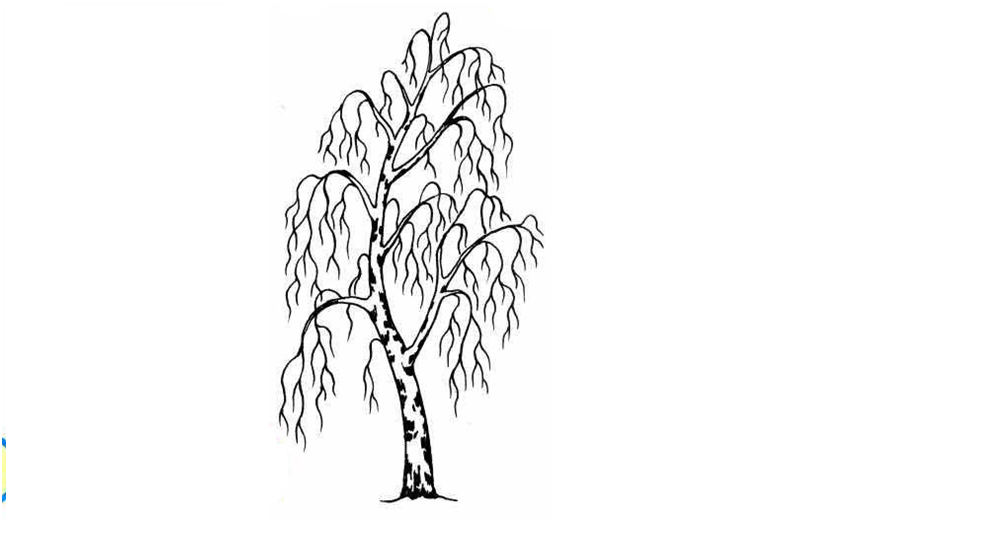 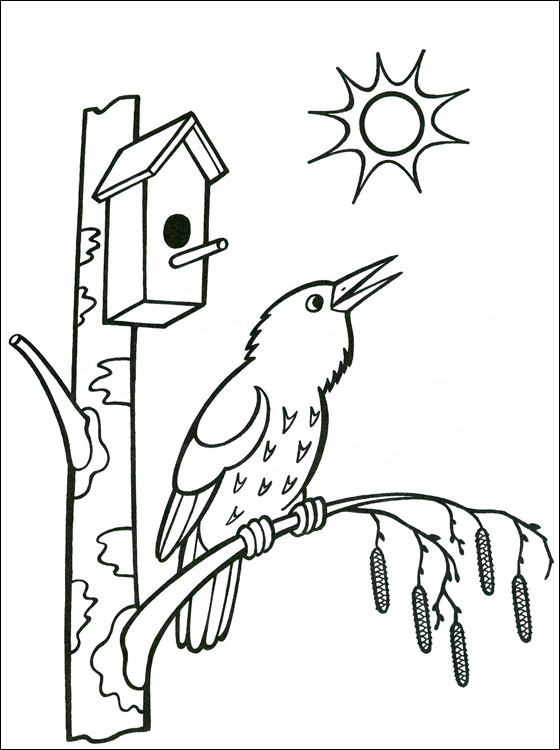 8.Домашнее задание.Стр. 232, выразительное чтение стихотворения. Свои рисунки можете поместить в рабочие тетради.9. Итог урока  -С каким стихотворением познакомились? - Какое настроение у вас появилось после прочтения  стихотворения? -Удалось ли вам добиться целей урока?Комментирование работы учащихся на уроке. -Надеюсь,  весна у каждого из вас  в  душе породит радость! Спасибо всем за урок! (слайд 10)